EĞİTİM ÖĞRETİM YILI FATİH MESLEKİ VE TEKNİK ANADOLU LİSESİ MATEMATİK DERSİ 9.SINIF 2.DÖNEM 1. YAZILI SINAVIBADI SOYADI:ALDIĞI NOT:NUMARASI:SINIFI:Sınav süresi bir ders saatidir.Sınav süresi bir ders saatidir.Sınav süresi bir ders saatidir.S.1)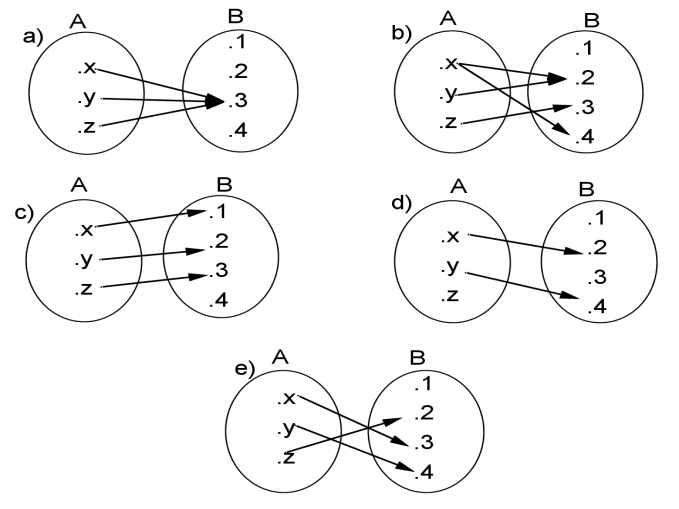 S.1)S.1)S.1)Yanda verilen kümeler arasındaki eşleşmelerden hangileri A dan B ye bir fonksiyondur?Yanda verilen kümeler arasındaki eşleşmelerden hangileri A dan B ye bir fonksiyondur?Yanda verilen kümeler arasındaki eşleşmelerden hangileri A dan B ye bir fonksiyondur?S.2)      olduğuna göre,      =S.2)      olduğuna göre,      =S.2)      olduğuna göre,      =S.2)      olduğuna göre,      =https://www.sorubak.com https://www.sorubak.com https://www.sorubak.com S.3)     fonksiyonu birim fonksiyon olduğuna göre ,    S.3)     fonksiyonu birim fonksiyon olduğuna göre ,    S.3)     fonksiyonu birim fonksiyon olduğuna göre ,    S.3)     fonksiyonu birim fonksiyon olduğuna göre ,    https://www.sorubak.com https://www.sorubak.com https://www.sorubak.com S.4)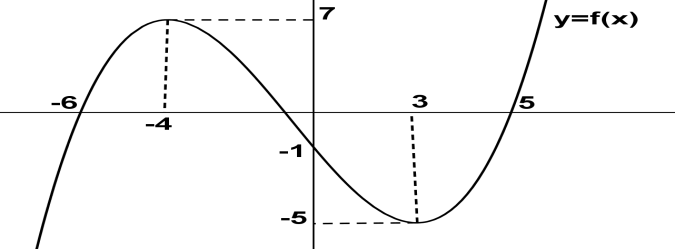    y=f(x) fonksiyonun grafiğine göre ,     kaçtır?S.4)   y=f(x) fonksiyonun grafiğine göre ,     kaçtır?S.4)   y=f(x) fonksiyonun grafiğine göre ,     kaçtır?S.4)   y=f(x) fonksiyonun grafiğine göre ,     kaçtır?S.5)  fonksiyonunun grafiğini çizin.S.5)  fonksiyonunun grafiğini çizin.S.5)  fonksiyonunun grafiğini çizin.S.5)  fonksiyonunun grafiğini çizin.S.6)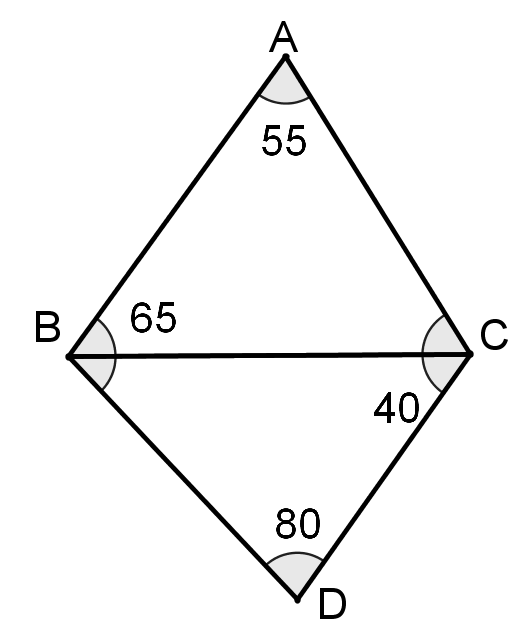    Verilenlere göre en uzun kenar hangisidir?S.7)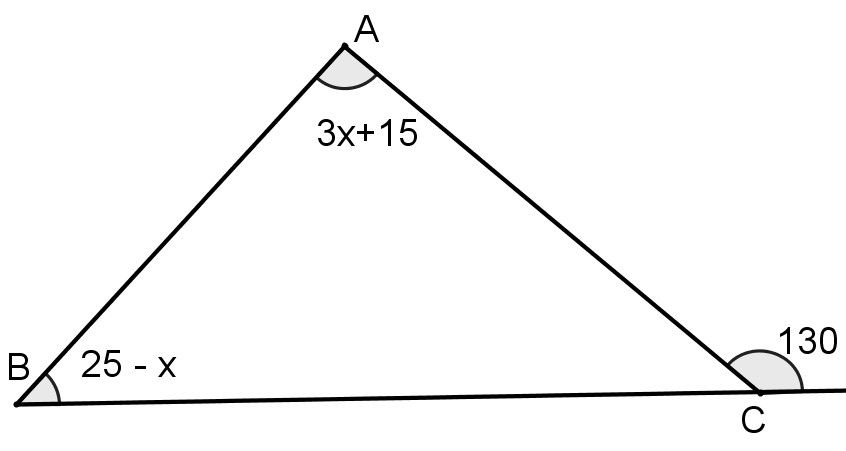 ABC üçgeninde verilenlere göre, m(B) kaç derecedir?S.8)                           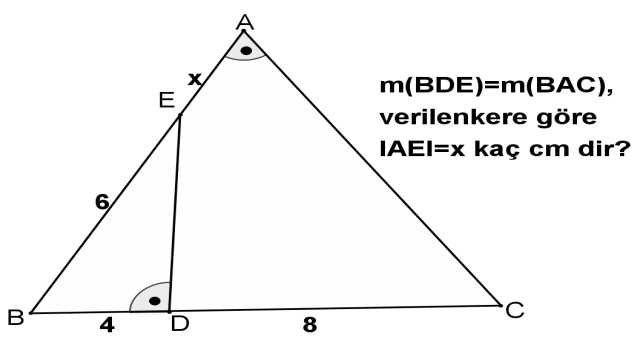 S.9)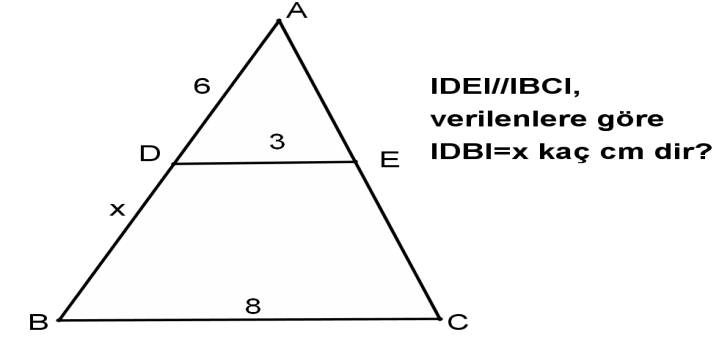 S.10)        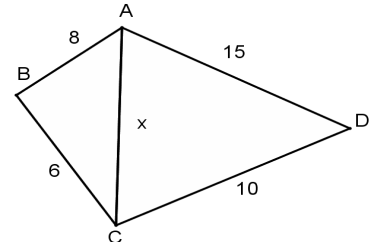      x in tanım aralığını ve alacağı en büyük tam sayı   değerini bulun. S.11) 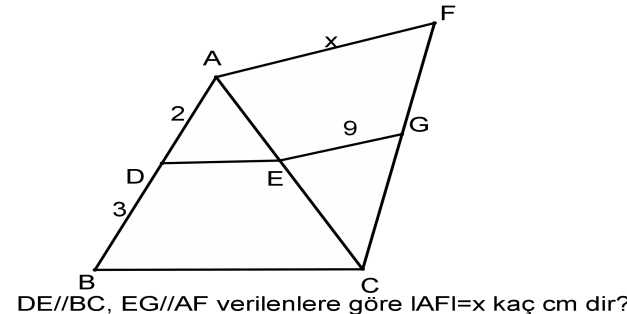 S.12)                                               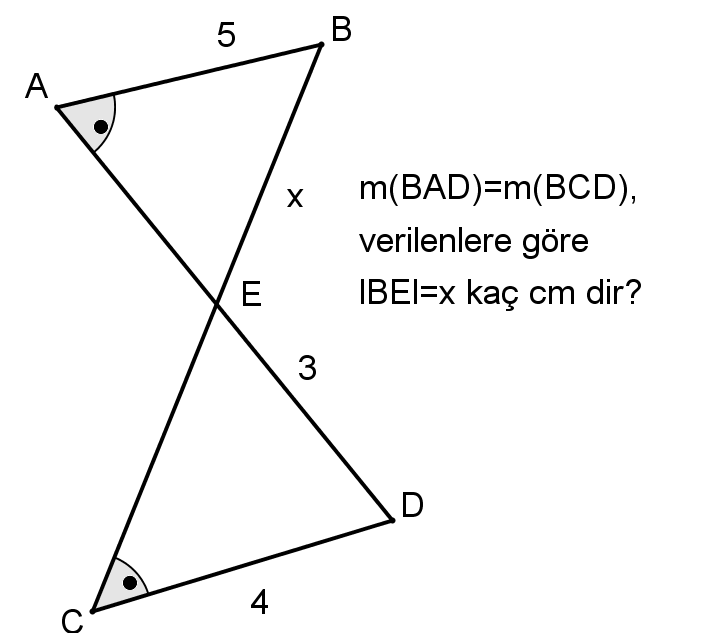 https://www.sorubak.com                             1,6,7,10. sorular 5 er puan diğer sorular 10 puandır. BAŞARILAR. . . .                             1,6,7,10. sorular 5 er puan diğer sorular 10 puandır. BAŞARILAR. . . . 